ŠАРАР                                                                   РЕШЕНИЕОб осуществлении депутатских полномочийГайсиным Фиданом Вазиховичем в избирательном округе №6   Заслушав и обсудив сообщение депутата Гайсина Ф.В. о выполнении своих депутатских полномочий в избирательном округе № 6 Совет сельского поселения Акбарисовский сельсовет муниципального района Шаранский район Республики Башкортостан РЕШИЛ:1.Сообщение депутата Совета сельского поселения Гайсина Ф.В. от избирательного округа № 6 принять к сведению2.Депутату Гайсину Ф.В.:     - вести свою депутатскую деятельность в строгом соответствии с Уставом сельского поселения, Регламентом Совета сельского поселения, положениями о постоянных комиссиях, правотворческой депутатской этики;     - активно участвовать в работе по выполнению принятых решений на заседаниях Совета, утвержденных на заседаниях Совета утвержденных планов и целевых Программ;    - активизировать работу в избирательном округе по разъяснению среди населения законов Республики Башкортостан, Российской Федерации, нормативно-правовых актов муниципального района, сельского поселения;    - активизировать работу с населением по благоустройству и озеленению улиц, придомовых территорий, фасадов домов;    - ежеквартально проводить прием граждан избирательного округа, активно участвовать в Днях встреч с жителями сельского поселения, посещать избирателей на дому, помогать им в решении возникших проблем;   - строить свою работу с избирателями в соответствии с Законом Республики Башкортостан «О статусе депутата районного, городского, районного в городе, сельского, поселкового советов Республики Башкортостан»3.Контроль за исполнением настоящего решения возложить на депутатскую комиссию по соблюдению регламента Совета, статуса и этики депутата Совета сельского поселения Акбарисовский сельсовет муниципального района Шаранский район Республики Башкортостан.Заместитель председателя Советасельского поселенияАкбарисовский сельсовет	                                                            Г.Е.Ахметшинас. Акбарисово 16 февраля  2018 года№ 25/201
Башкортостан РеспубликаһыныңШаран районымуниципаль районыныңАкбарыс ауыл Советыауыл биләмәһе СоветыАкбарыс ауылы, Мәктәп урамы, 2тел.(34769) 2-33-87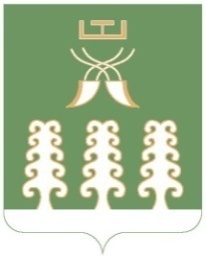 Совет сельского поселенияАкбарисовский сельсоветмуниципального районаШаранский районРеспублики Башкортостанс. Акбарисово, ул.Школьная,2 тел.(34769) 2-33-87